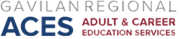 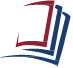 AB 104 Consortium Meeting Agenda  August 22, 2022  10:00 a.m.  Virtual via Zoom  Call to OrderRoll Call  Public Comments  ll. Discussion Items  Approve prior meeting minutesApprove transfer for Morgan Hill Adult SchoolApprove Quarter 4 budgetMemorandums of Understanding for 2022-23 allocationsMember Updates  Upcoming Agenda Items  
Adjournment 